The Timmins Museum: 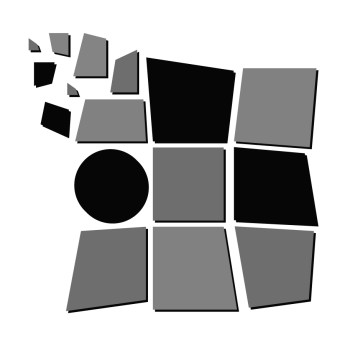 National Exhibition CentreYour visual arts & heritage destination in Timmins!Open Year Round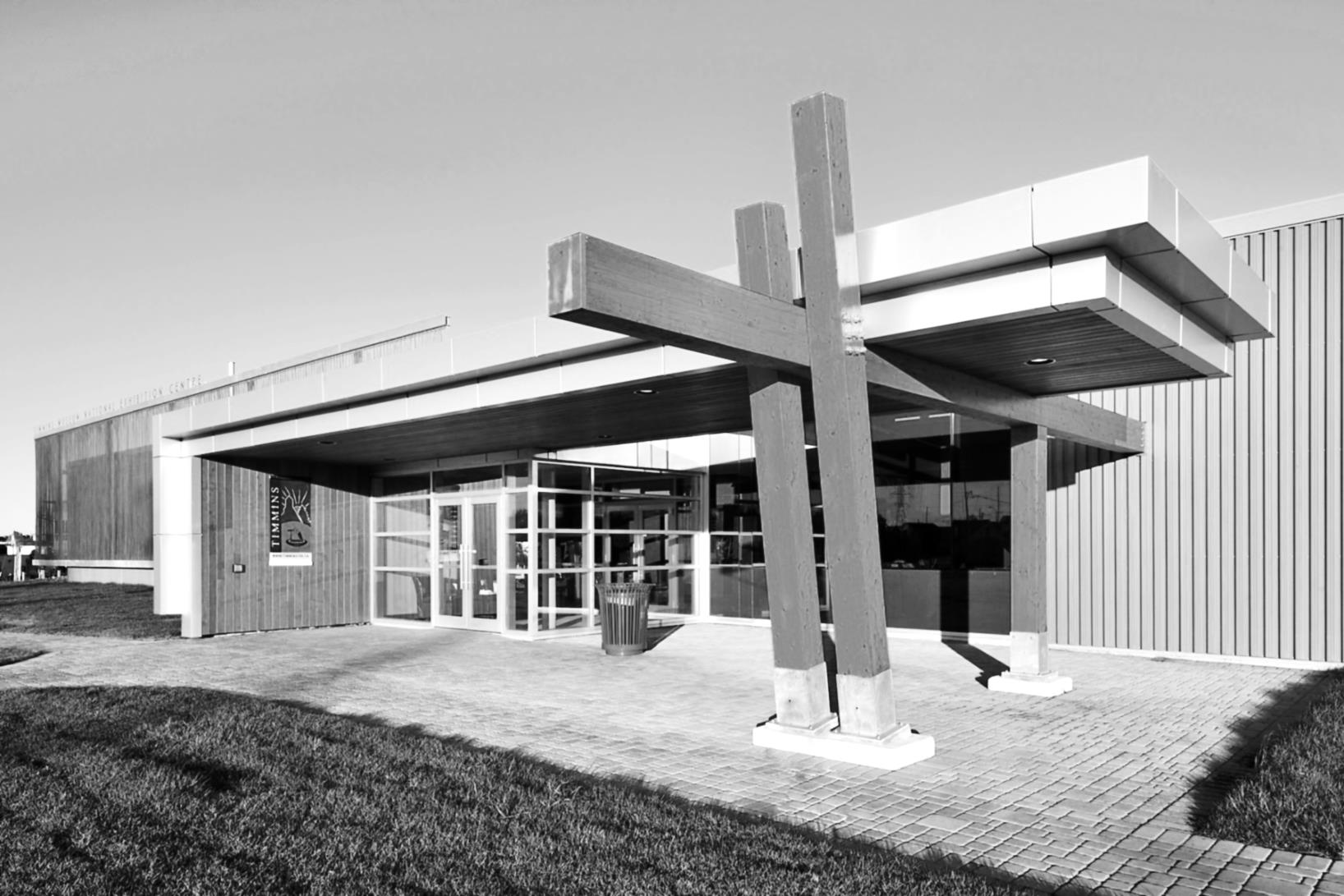 Seven Days a WeekLocal & Travelling ExhibitionsResearch LibraryPhoto ArchivesLocal HistoryGift ShopProgramming & Workshops325 Second Ave.Timmins, ONP4N 0B3705-360-2617http://www.timminsmuseum.ca 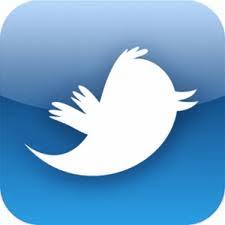 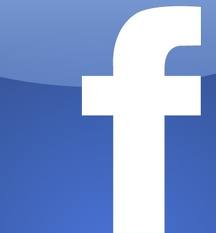  museum@timmins.ca